ORCHID HARVEST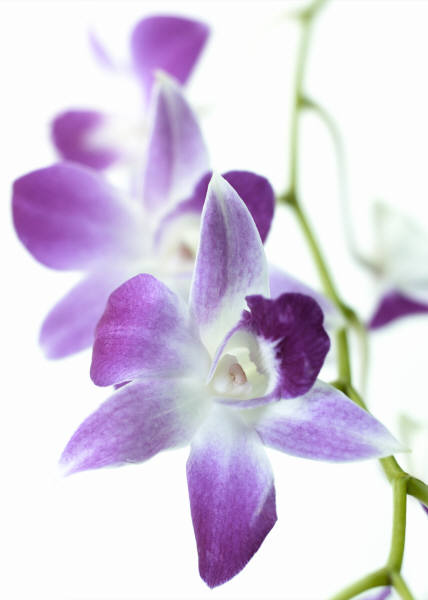 Presented by THE CONNECTICUT ORCHID SOCIETYOctober 16-18, 2015Shopping & Admission:All-Weekend Pass				$15.00General Daily Admission		$7.00Free Lectures ~  Saturday & SundayPremier Shopping				$12.00Friday, 10/16  2pm~5pmPhotographers				Free entryValid Saturday & Sunday, 8am – 9am only.